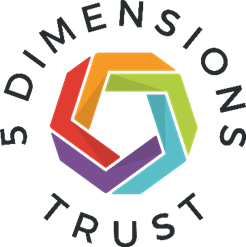 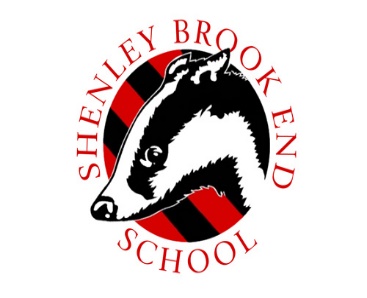 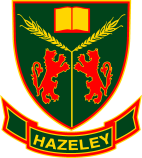 The 5 Dimensions Trust is currently advertising for the following exciting opportunity:Location: Shenley Brook End SchoolWell-being MentorHours of work 9.00am to 2.00pm25 hours per week, term time only (39 weeks per year)+ INSET daysSalary: 5DT grade 5 £21,322 - £24491, actual salary £12,445 - £14,295Shenley Brook End School is a vibrant and exciting community. We aim to provide an outstanding, positive learning environment and value the high quality of relationships that enable this to be true of all aspects of school life.  We have developed a whole school approach to support positive mental health and tackle barriers to learning. Our well-being team is a growing, dynamic, passionate, and committed to driving emotional well-being throughout the school.
We are looking for outstanding well-being mentor/s to join our team. You will be working within the team to support student’s well-being through the use of targeted interventions and practical strategies, designed to support and enable students to better manage their own well-being. You will also be working alongside parents to empower them to support their child to manage their wellbeing.The successful candidate will contribute to the wider pastoral programme, be able to communicate effectively with a wide range of people, including parents/carers, teachers, other professionals, and young people. They will be patient, understanding and kind, but also emotionally resilient.  
5 Dimensions Trust Academies are consistently ranked amongst the highest-achieving schools in Milton Keynes. We are on a mission to make our Trust the very BEST place to work and study and place the wellbeing of our staff at the forefront of our actions.Our wellbeing provision in enriched through our staff wellbeing programme which includes; access to a fitness suite, cycle to work scheme, quiz nights, arts and craft events such as bake-off challenges. In addition, we offer a generous pension scheme, access to high quality training, incremental pay progression and free on-site parking.Closing Date: 21 September 2021To view full details and apply online, please visit:or alternatively you can contact recruitment at the address below. The School reserves the right to close the application process at any stage should we receive sufficient applications. The 5 Dimensions Trust is an equal opportunities employer. The Trust is committed to safeguarding and promoting the welfare of children and expects all staff to share this commitment. An enhanced DBS check is required for all successful applicants. Recruitment, Shenley Brook Ends School, Walbank Grove, Shenley Brook End, Milton Keynes, MK5 7ZTTel: 01908 520264Email: personnel@sbeschool.org.ukWebsite: www.5dimensionstrust.com